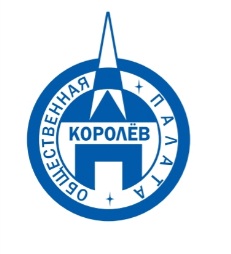 Общественная палата
    г.о. Королёв МО                ул.Калинина, д.12/6Акт
осмотра санитарного содержания контейнерной площадки (КП) 
согласно новому экологическому стандартуМосковская обл. «09» апреля 2020 г.г.о.Королев,  ул. Пионерская, д.30, кор.5                 (адрес КП)Комиссия в составе:  Кошкиной Любови Владимировны, -  председателя комиссии,                      Сильянова Тамара Александровна  – член комиссии,По КП г.о. Королев,  ул. Пионерская, д.30, кор.5Результаты осмотра состояния КП комиссией:	Прочее /примечания:07 апреля при плановой проверке площадок для ТКО на соответствие новому экологическому стандарту, Общественная палата г.о.Королев по КП расположенной по адресу ул. ПИОНЕРСКАЯ, д. №30, к 5, сделала замечания : о несвоевременном вывозе мусора, скоплении КГМ на площадке и о несоответствии КП требованиям нового экологического стандарта. Был составлен АКТ. 09 апреля при вторичном обходе проблемных КП - на данной площадке наведен порядок. Осталось по рекомендации Общественной палаты привести объект в нормативное состояние. Общественная палата держит вопрос на контроле.Приложение: фотоматериалПодписи: 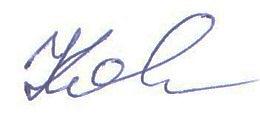 Кошкина Л.В. 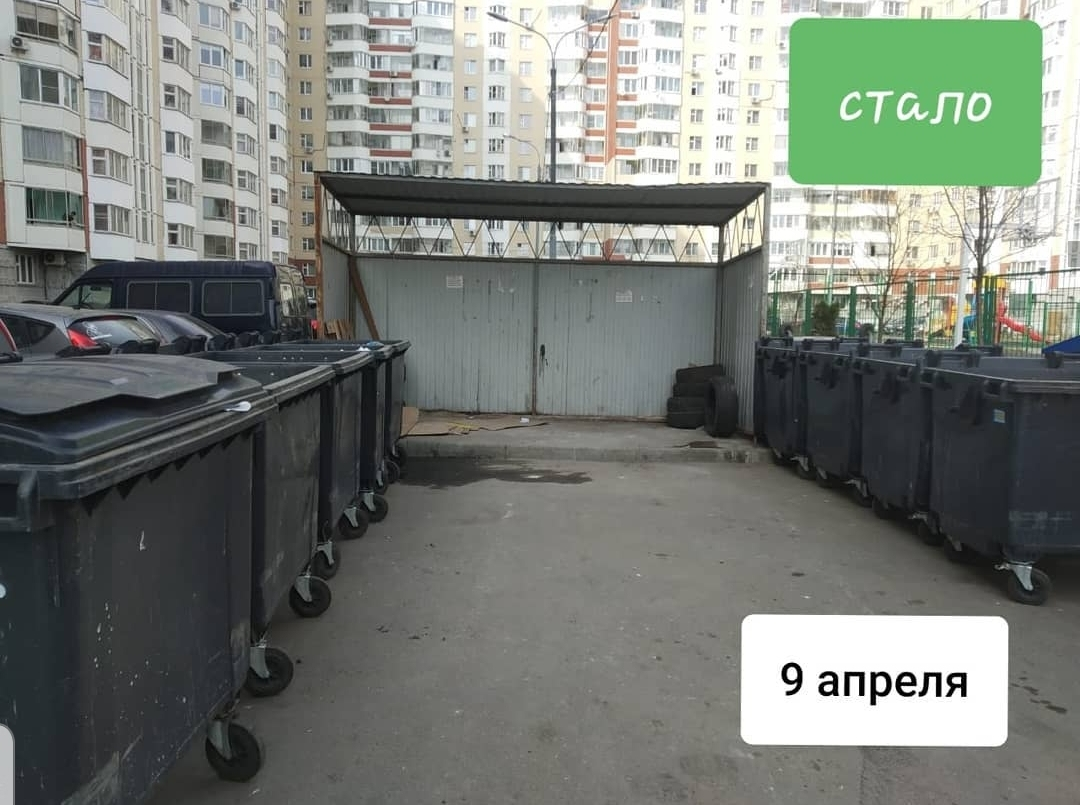 БЫЛО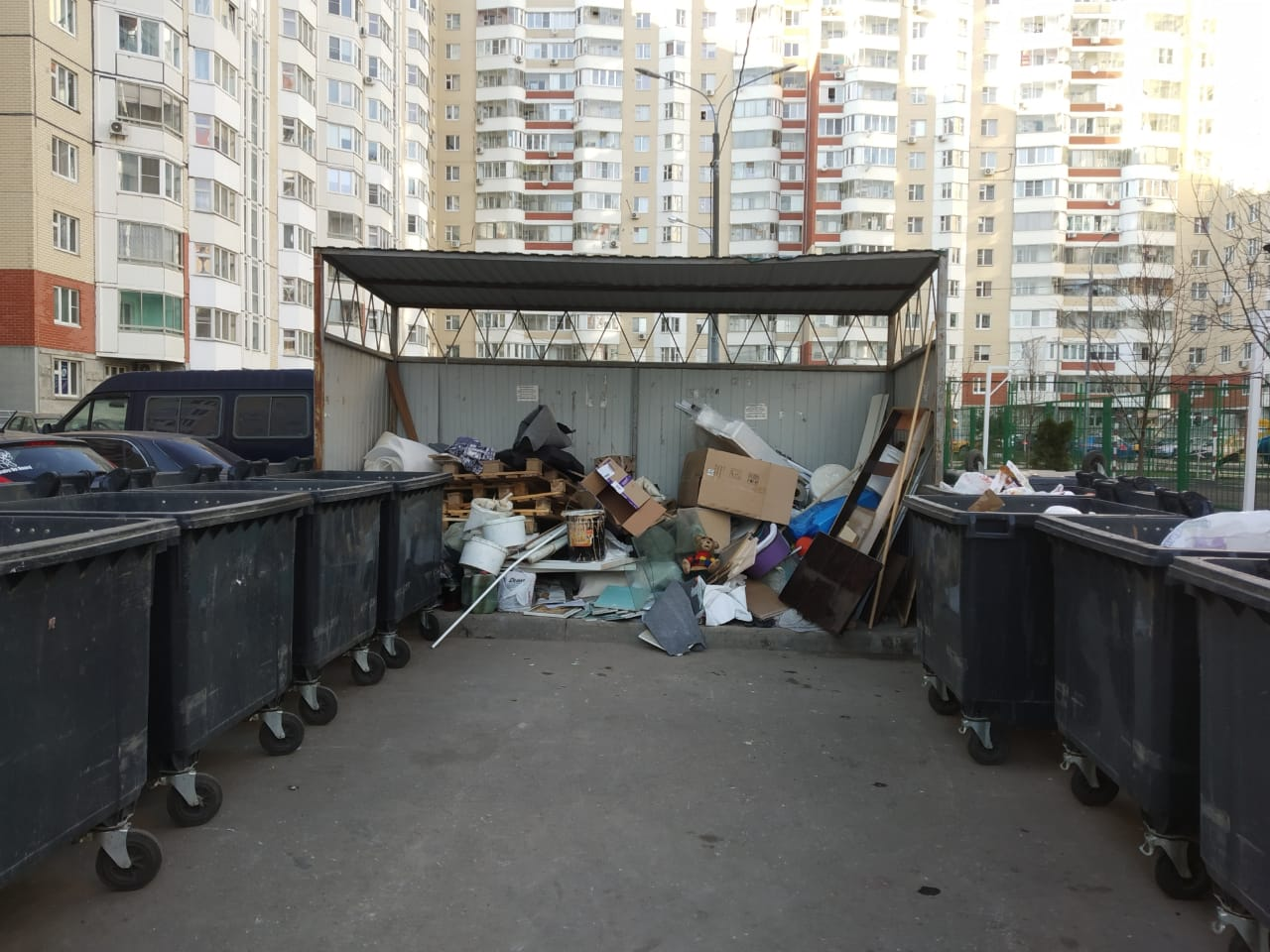 №Критерии оценки контейнерной площадкиБез нарушенийНарушения1Наполнение баков+2Санитарное состояние+3Ограждение с крышей (серые баки под крышей) +4Твёрдое покрытие площадки+5Наличие серых/синих контейнеров (количество)	8/16Наличие контейнера под РСО (синяя сетка)17График вывоза и контактный телефон+8Информирование (наклейки на баках как сортировать)+9Наличие крупногабаритного мусора+